Bonner Soil and Water Conservation District		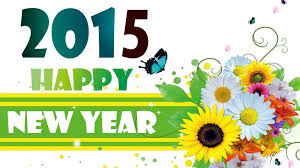 Monthly Board Meeting Date:		Tuesday, January 6, 2015Time:		1:30 Meeting Place:		1224 Washington Ave., Suite 101AGENDACall to Order  					Approval of December 2014 Minutes Approval of December 2014 Financial Reporta. Envirothon DonationAgency/Grant & Guest ReportsNRCS Report – Greg BeckerPOBC – Erin MaderLAS – Molly McCahonSWC – Mark HogenBonner County Weeds – Brad Bluemer UI Extension – Jennifer JensenBSWCD Report – Linda O’Hare (IASCD report re accomplishments with state funding, and SWC report re accomplishments through capacity building funds)Old BusinessSuggestions for SWC Ag TMDL Implementation Plan for Lower Clark Fork River New BusinessElection of OfficersPotential District ProjectsLast January:  Survey regarding meeting needs of local farmers/Ag Tourism potential2015: Fairgrounds Expansion contribution319 road restoration on Beach RoadLegislative Days – January 27, 2015Division I March MeetingLinda’s InsuranceMeeting Calendar for 2015 CorrespondenceFebruary 12 & 13:  Oregon Soil Health Symposium/Cover Crop WorkshopFebruary 21:  Women in Agriculture Conference, Sandpoint* The BSWCD Supervisors may request an executive session at the close of any meeting for unanticipated business, personnel matters or emergencies.  This right is provided for under the Idaho State Open Meeting Law - code #67-2345All services of the Bonner Soil and Water Conservation District and the USDA Natural Resources Conservation Service are offered on a non-discriminatory basis without regard to national origin, race, color, religion, sex, age, marital status or handicap.  Auxiliary aides or services for persons with disabilities are available upon request.  Please call 263-5310 five (5) days prior to the meeting so that suitable arrangements can be made.